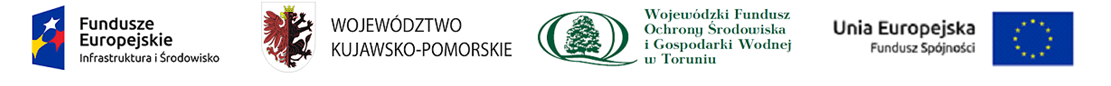 Załącznik nr 1 do Regulaminu konkursu FORMULARZ ZGŁOSZENIA UCZESTNICTWA UCZNIAW KONKURSIE „EKOLIDER” -  Edycja III 2020(Formularz proszę wypełnić drukowanymi literami)…………………………………….(pieczątka i podpis Dyrektora placówki)OPIS PLANOWANYCH DZIAŁAŃ W KONKURSIE I FORMY ICH DOKUMENTOWANIA ORAZ PLANOWANE ORIENTACYJNE KOSZTY (ZGODNOŚĆ Z ZAŁOŻENIAMI REGULAMINU KONKURSU) – wypełnia nauczyciel koordynator………………………………………………………………………………………………………………………………………………………………………………………………………………………………………………………………………………………………………………………………………………………………………………………………………………………………………………………………………………………………………………………………………………………………………………………………………………………………………………………………………………………………………………………………………………………………………………………………………………………………………………………………………………………………………………………………………………………………………………………………………………………………………………………………………………………………………………………………………………………………………………………………………………………………………………………………………………………………………………………………………………………………………………………………………………………………………………………………………………………………Planowane koszty realizacji projektu wraz z wyszczególnieniem planowanych zakupów:…………………………………………………………………………………………………………………………………………………………………………………………………………………………………………………………………………………………………………………………………………………………………………………………………………………………………………………………………………………………………………………………………………………………………………………………………………………………………………………………………………………………………………………………………………………………………………………………………………………………………………………………………………………………………………………………………………………………………………………………………………………………………………………………………………………………………………………………………………………………….(podpis nauczyciela-koordynatora)Dane placówki uczniaDane placówki uczniaImię i nazwisko uczniaNazwa i adres szkołyTelefon szkoły e-mail szkołyDane nauczyciela-koordynatoraDane nauczyciela-koordynatoraImię i nazwisko koordynatoraTelefone-mail